Marine Corps League and Auxiliary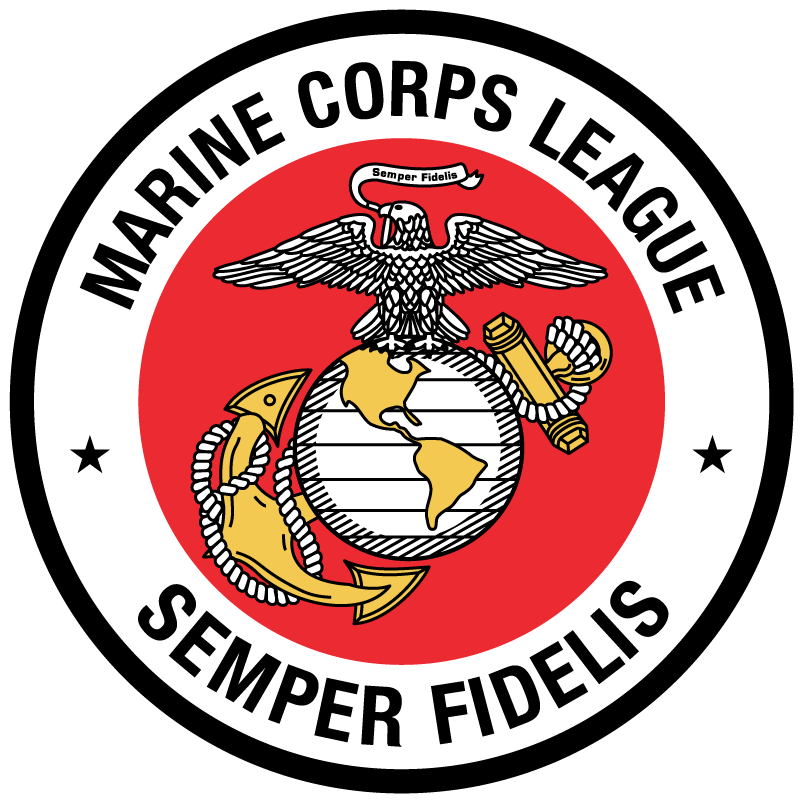 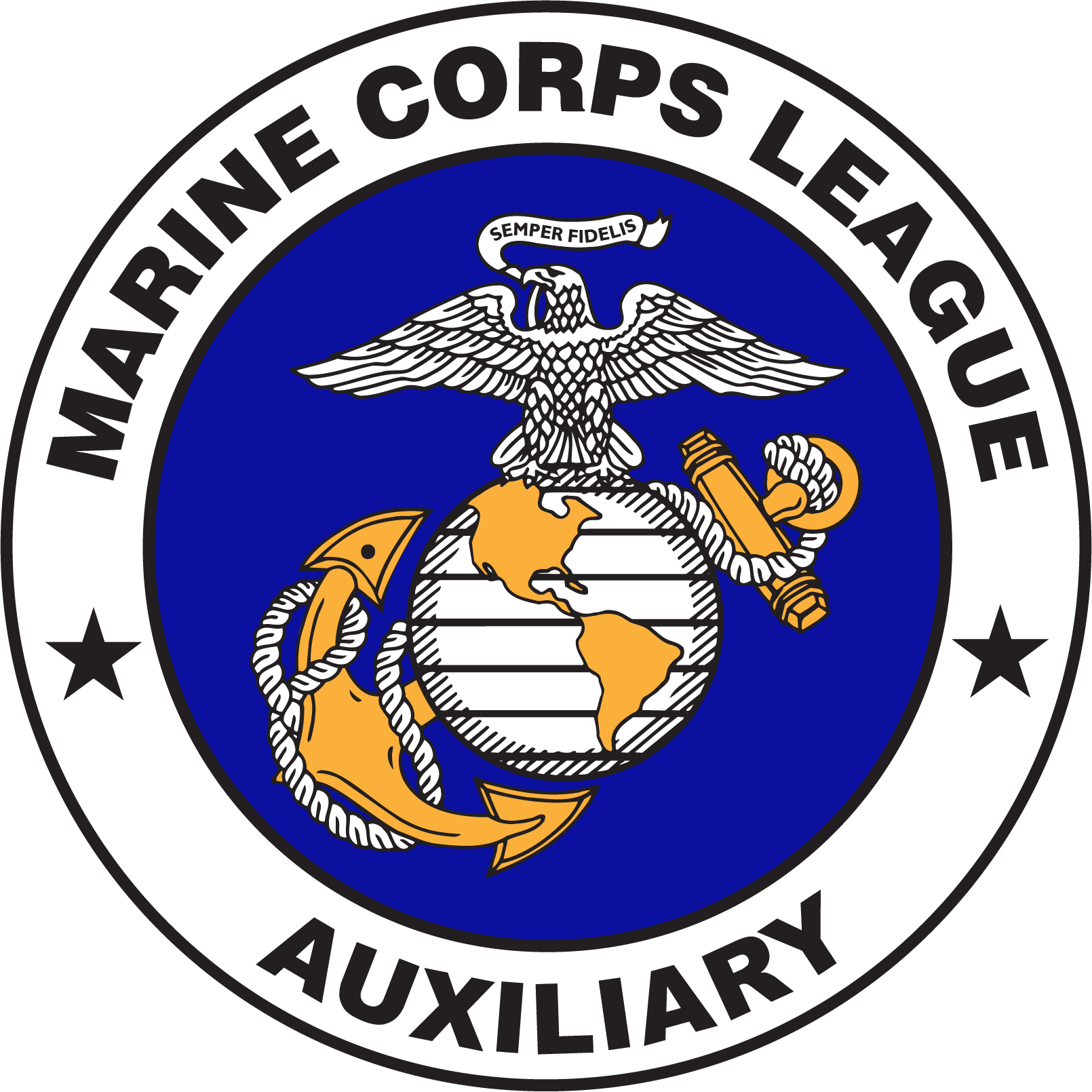 2020 Department of Colorado ConventionHotel and Convention Information